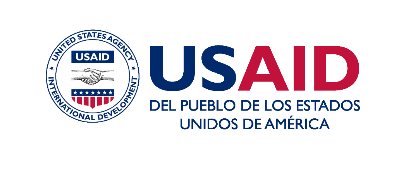 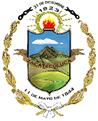 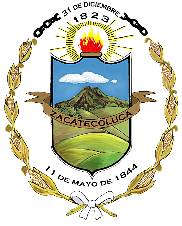 MUNICIPIO DE ZACATECOLUCA DEPARTAMENTO DE LA PAZ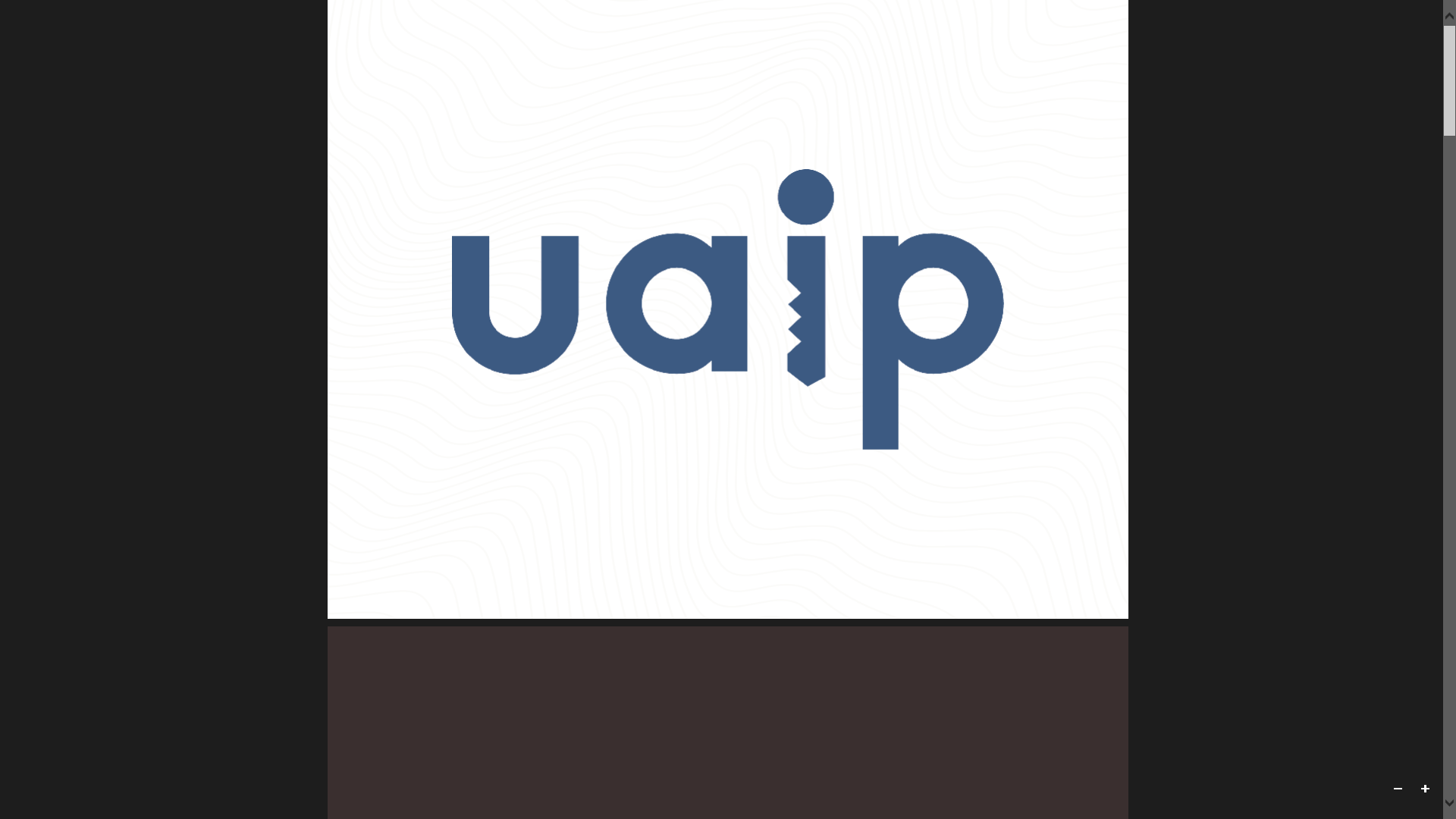 Unidad de acceso a la información públicaPLAN DE TRABAJO 2019Versión: IFecha: Diciembre de 2018PLAN DE TRABAJO DE LA UNIDAD DE ACCESO A LA INFORMACION PÚBLICA DE ZACATECOLUCADiciembre 2018Concejo Municipal 2018-2021 Coordinación y Fuente de Financiamiento:Proyecto de USAID Pro Integridad PúblicaLicda. Patricia Navarro, Coordinadora del Área de Iniciativas MunicipalesLicda. Fátima Mejía, Técnica de Capacitación y Monitoreo CiudadanoFirma Consultora: AV Consultores S.A de C.VLyssette de Romero, coordinadora de la consultoríaDinora de Alfaro, consultora responsable MIM de Zacatecoluca y GuazapaMartha Rodríguez, consultora responsable MIM de Armenia y OlocuiltaVerónica Navas, consultora responsable MIM de Sonsonate y San Pedro Perulapán “Este documento ha sido posible gracias al apoyo del pueblo de los Estados Unidos de América a través de la Agencia de los Estados Unidos para el Desarrollo Internacional (USAID. Los contenidos de este documento son responsabilidad de Tetra Tech DPK y su subcontratista AV Consultores, S. A. de C. V., y no reflejan necesariamente la opinión o puntos de vista del Proyecto de USAID”.Los derechos de autor de este producto y materiales producidos son propiedad exclusiva de USAID y Tetra Tech DPK, para luego ser transferidos a los municipios asistidos por el Proyecto para su uso y reproducción.ContenidoACRÓNIMOS Y SIGLAS	1INTRODUCCION	21.	OBJETIVO DEL PLAN	32.	FILOSOFIA ORGANIZACIONAL	32.1 Objetivo	32.2 Marco normativo	32.3. Mision, vision y valores de la UAIP	32.4 Estructura organizativa	43.	FORTALEZAS Y DEBILIDAD DE LA UNIDAD	54.	RECURSOS HUMANOS Y FINANCIERO	54.1  Humanos	54.2 Financieros	55.	PLAN OPERATIVO DE LA UAIP. AÑO 2018	56.	SEGUIMIENTO AL PLAN OPERATIVO DE LA UAIP. AÑO 2018	87.	PLAN DE COMUNICACIONES	10ACRÓNIMOS Y SIGLASIAIP				Instituto de Acceso a la Información PúblicaLAIP				Ley de Acceso a la Información PúblicaRELAIP 				Reglamento de la Ley de Acceso a la Información PúblicaOI				Oficial de InformaciónUAIP				Unidad de Acceso a la Información Pública USAID				Agencia de los Estados Unidos para el Desarrollo 				InternacionalINTRODUCCION La Unidad de Acceso a la Información Pública pretende ser un departamento que involucre la participación ciudadana y su interés por dar a conocer información que sea de carácter pública. Los ciudadanos tendrán la oportunidad de ejercer su derecho de acceso a la información pública y al poder hacer la petición de la documentación que sea de conocimiento de la sociedad.  Por consiguiente, una de las expectativas de esta Unidad para el 2019 será llevar acabo nuevas planeaciones que nos permitan poner al día ciertos procedimientos con los que se estaban trabajando desde años atrás, actualizando la información oficiosa, utilizar la tecnología que esté a nuestro alcance e implementar los procedimientos.  Así como promover la información pública a través del sitio oficial en internet (página web), actualizarla constantemente, tener una relación estrecha con las diferentes unidades administrativas de la municipalidad para que de esta manera exista un buen flujo de información. Con el fin de dar certeza al ciudadano, el Plan de la UAIP para el ejercicio 2019 se centra primordialmente en la sociedad, es decir, el incentivar el conocimiento de la utilidad de la información, de la importancia del ejercicio del derecho de acceso a la información pública, pues justamente la utilización de la información que la municipalidad genera y que es requerida por las personas debe llevar también aparejado el beneficio para la vida cotidiana, la humanización y el uso de la información para el beneficio de las personas, que pueden mejorar su núcleo, al poder acceder a un programa de apoyo, de subsidio, de capacitación y de mejora de su entorno.   Nuestro esfuerzo se encamina justamente en vigilar el cumplimiento de la Ley de Acceso a la Información Pública, desarrollando actividades tendientes a la defensa del derecho por diversos medios como: la atención expedita de las personas que solicitan información a la UAIP; el difundir el derecho de acceso a la información; el incentivar el uso de la información para el propio desarrollo social, pues desde el momento mismo que una persona se vea beneficiada con la información, ello detonara el desarrollo social, cuando las personas hagan suyo este derecho con la convicción de que la utilidad de la información propiciará ese desarrollo; el incentivar la cultura de respeto de los datos personales que la Administración Pública Municipal tiene en su poder; el asegurar la protección y custodia de los mismos; el seguir actualizando a los servidores públicos municipales en el conocimiento sobre la materia de acceso a la información pública. En ese contexto la Unidad de Acceso a la Información Pública de Zacatecoluca elabora y presenta el Plan de Trabajo de la Unidad.OBJETIVO DEL PLANDisponer de un instrumento de planificación de las actividades a ser implementadas y/o a desarrollarse cronológicamente por la Unidad de Acceso a la Información Pública de la Municipalidad de Zacatecoluca en el año 2019.FILOSOFIA ORGANIZACIONAL2.1 Objetivo2.2.1 Objetivo GeneralProporcionar información de manera oportuna a fin de cumplir con lo establecido en la Ley de Acceso a la Información Pública (LAIP).2.2.2 Objetivos específicosDar por recibido todas las solicitudes de información pública y darles respuesta de manera oportuna y veraz.Difundir información oficiosa.Garantizar el derecho de acceso a la información.2.2 MARCO NORMATIVO El marco normativo que ampara el objeto de este manual es el siguiente:a. Ley de Acceso a la información Públicab. Reglamento de la Ley de Acceso a la información Públicac. Normas Técnicas de Control Interno Específicas de la Municipalidad de Zacatecoluca.2.3. MISION, VISION Y VALORES DE LA UAIP2.3.1 MisiónGarantizar el Derecho de Acceso a la Información relativa a la Municipalidad de Zacatecoluca.2.3.2 VisiónGarantizar el cumplimiento de la Ley de Acceso a la Información, privilegiando el derecho de acceso a la información como garantía del orden constitucional. 2.3.3 ValoresTransparenciaIntegridadRespeto por los Derechos HumanosEquidad de géneroInclusiónLealtadProbidadSolidaridadRendición de Cuentas2.4 estructura OrganizativaPor la naturaleza de sus funciones y el servicio que brinda, la Unidad de Acceso a la Información Pública está compuesta por el Despacho de la Unidad que realizara las acciones administrativas, monitoreo y mantenimiento del portal de transparencia o página web de la municipalidad. Se presenta la organización estructural de la Unidad de Acceso a la Información Pública, la cual refleja la forma como está organizada jerárquicamente para atender eficientemente la demanda de servicios de su competencia.Diagrama de Estructura Organizativa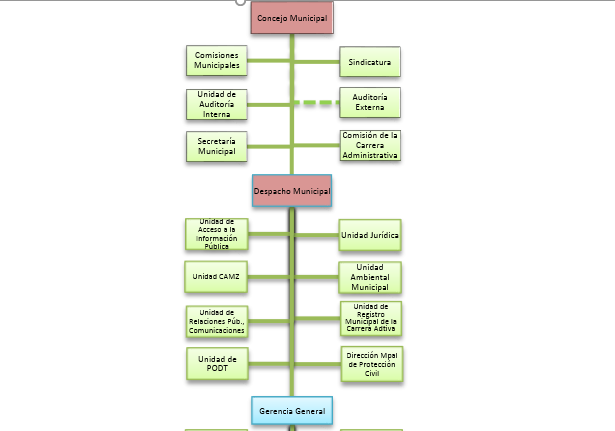 Fuente: Organigrama de la municipalidad de ZacatecolucaFORTALEZAS Y DEBILIDAD DE LA UNIDADRECURSOS HUMANOS Y FINANCIERO4.1  HUMANOS4.2 FINANCIEROSFuente: Contabilidad*El monto asignado en este rubro, se tomará de la partida asignado a la unidad de Despacho MunicipalPLAN OPERATIVO DE LA UAIP. AÑO 2019Plan Operativo de la UAIPSEGUIMIENTO AL PLAN OPERATIVO DE LA UAIP. AÑO 2019 PLAN DE COMUNICACIONESLa implementación del Plan de trabajo de la Unidad de Acceso a la Información Pública, requiere de una estrategia de comunicación que defina y oriente las actividades con las que se comunicará aspectos claves del Plan que se quiere impulsar, las responsabilidades y esfuerzos requeridos de las partes, los beneficios que se pretenden alcanzar y los derechos que se procuran garantizar en la municipalidad. La estrategia tendrá dos grandes tipos de público meta: al interior de la municipalidad y la población del municipio. Esta actividad será apoyada la CIM.DIAGRAMA N° 1. ESTRATEGIA DE COMUNICACIÓN Y GESTIÓNFuente: Elaboración propia DIAGRAMA N° 2. instrumentos de COMUNICACIÓN Y GESTIÓNFuente: Elaboración propia FortalezasDebilidadesLa Unidad de Acceso a la Información Pública (UAIP) cuenta con el apoyo del Concejo Municipal, para impulsar las acciones que le manda a realizar la LAIP, la establecidas en su artículo 50.Insuficiente publicación de la información oficiosa en página webSe cuenta con el nombramiento del Oficial de Información y oficial de Gestión documental y archivo, según art. 104 y 43 de la Ley de Acceso a la Información Pública.Bajo Presupuesto, impidiendo el desarrollo de actividades en la temática.La ubicación física la UAIP es accesible a los y las usuarios, incluyendo las personas con discapacidad, mujeres embarazadas y adultos mayores.Desorden de los archivos institucionales de años anteriores y espacio físico inadecuado para el resguardo de documentos institucionales dificultando el acceso a información histórica.Se cuenta con el mobiliario y equipo necesario en la UAIP para la atención a la ciudadanía.Poca agilidad la entrega de información solicitada a las diferentes unidades de la municipalidad.Se cuenta con el mobiliario y equipo necesario en la UAIP para la atención a la ciudadanía.Desconocimiento de la ciudadanía del Derecho de AIP.Personal de UAIPPersonal asignadoOficial de Información Pública1Suplente de Oficial de Información Pública1Rubros de gastosMonto $51 Remuneraciones$18,000.0054 Adquisición de bienes y servicios *$800.00Total$18,800.00N°MetaActividadActividadIndicadoresTipo de mediciónFechaFechaProgramación mensual de metasProgramación mensual de metasProgramación mensual de metasProgramación mensual de metasProgramación mensual de metasProgramación mensual de metasProgramación mensual de metasProgramación mensual de metasProgramación mensual de metasProgramación mensual de metasProgramación mensual de metasProgramación mensual de metasTotalRecursos $N°MetaActividadActividadIndicadoresTipo de mediciónInicioFinalEFMAMJJASONDTotalRecursos $1Atender el 100% de las solicitudes de información pública, reservada y confidencial realizadas por la ciudadanía.1Recepción   de las solicitudes de información de la ciudadanía.Número de solicitudes recibidas y número de respuestas entregadasNúmero enteroEnero 2019Diciembre 201911111111111112$3,000.001Atender el 100% de las solicitudes de información pública, reservada y confidencial realizadas por la ciudadanía.2Elaborar las notas de requerimientos de información, a las Unidades Administrativas generadoras de la misma.Número de solicitudes recibidas y número de respuestas entregadasNúmero enteroEnero 2019Diciembre 201911111111111112$3,000.001Atender el 100% de las solicitudes de información pública, reservada y confidencial realizadas por la ciudadanía.3Recepción y revisión de la información enviada por las Unidades Administrativas.Número de solicitudes recibidas y número de respuestas entregadasNúmero enteroEnero 2019Diciembre 201911111111111112$3,000.001Atender el 100% de las solicitudes de información pública, reservada y confidencial realizadas por la ciudadanía.4Elaborar la versión pública de la información recepcionada.Número de solicitudes recibidas y número de respuestas entregadasNúmero enteroEnero 2019Diciembre 201911111111111112$3,000.001Atender el 100% de las solicitudes de información pública, reservada y confidencial realizadas por la ciudadanía.5Formular la resolución de respuesta, y entrega de información digital o física al solicitante.Número de solicitudes recibidas y número de respuestas entregadasNúmero enteroEnero 2019Diciembre 201911111111111112$3,000.001Atender el 100% de las solicitudes de información pública, reservada y confidencial realizadas por la ciudadanía.6Enviar informe al IAIP de datos  estadísticosInforme de datos estadísticosNúmero enteroEnero 2019Julio 2019112$3,000.002Actualizar la información oficiosa cada tres meses en el portal web o computadora de la municipalidad.1Solicitar la información a las Unidades Administrativas generadoras de la información.Información ActualizadaPorcentajeEnero 2019Octubre 201925%25%25%25%100%$3,000.002Actualizar la información oficiosa cada tres meses en el portal web o computadora de la municipalidad.2Recepción y revisión de la Información Oficiosa enviada por las Unidades AdministrativasInformación ActualizadaPorcentajeEnero 2019Octubre 201925%25%25%25%100%$3,000.002Actualizar la información oficiosa cada tres meses en el portal web o computadora de la municipalidad.3Preparar la Información para ser colocada en el Portal Web o computadora de la municipalidad.Información ActualizadaPorcentajeEnero 2019Octubre 201925%25%25%25%100%$3,000.002Actualizar la información oficiosa cada tres meses en el portal web o computadora de la municipalidad.4Verificación de la información en el Portal Web o computadora de la municipalidad.Información ActualizadaPorcentajeEnero 2019Octubre 201925%25%25%25%100%$3,000.003Elaborar el índice de información reservada, que establece el Artículo 22 de la LAIP.1Elaborar la convocatoria para capacitación dirigidos a jefes de Unidades Administrativas en clasificación de información.Índice de información reservada aprobado y publicadoPorcentajeEnero 2019Diciembre 201910%10%10%10%10%10%10%10%10%10%100%$3,000.003Elaborar el índice de información reservada, que establece el Artículo 22 de la LAIP.2Seguimiento a la clasificación de información reservada y enviarla al Concejo Municipal para aprobación.Índice de información reservada aprobado y publicadoPorcentajeEnero 2019Diciembre 201910%10%10%10%10%10%10%10%10%10%100%$3,000.003Elaborar el índice de información reservada, que establece el Artículo 22 de la LAIP.3Comisión de Integridad Municipal revisa los índices preparado por cada Unidad.Índice de información reservada aprobado y publicadoPorcentajeEnero 2019Diciembre 201910%10%10%10%10%10%10%10%10%10%100%$3,000.003Elaborar el índice de información reservada, que establece el Artículo 22 de la LAIP.4Presentar y enviar al responsable de clasificar la información el índice de información reservada para su firma.Índice de información reservada aprobado y publicadoPorcentajeEnero 2019Diciembre 201910%10%10%10%10%10%10%10%10%10%100%$3,000.003Elaborar el índice de información reservada, que establece el Artículo 22 de la LAIP.5Publicar el índice de información reservada en el portal Web o computadora de la municipalidad Índice de información reservada aprobado y publicadoPorcentajeEnero 2019Diciembre 201910%10%10%10%10%10%10%10%10%10%100%$3,000.003Elaborar el índice de información reservada, que establece el Artículo 22 de la LAIP.6Remitir índice de información de reserva al IAIPInforme de datos estadísticosNúmero enteroEnero 2019Julio 2019112$3,000.004Implementar el Manual de Procedimientos de la UAIP1Divulgar el Manual de Procedimientos de la UAIP ante los jefes de las unidades administrativas.Manual divulgado y publicado y actualizadoPorcentajeEnero 2019Julio 201920%20%20%20%20%100%$3,000.004Implementar el Manual de Procedimientos de la UAIP2Implementar la actualización del Manual de Funciones institucional con la incorporación del manual de procedimientos de la UAIP.Manual divulgado y publicado y actualizadoPorcentaje100%100%$3,000.005Realizar capacitaciones dirigidas al personal de la municipalidad 1Identificar personal municipal a capacitarCapacitaciones realizadasNúmero enteroAgosto 2019Diciembre 2019112$3,000.005Realizar capacitaciones dirigidas al personal de la municipalidad 2Convocar a las capacitaciones sobre Acceso a la Información PúblicaCapacitaciones realizadasNúmero enteroAgosto 2019Diciembre 2019112$3,000.005Realizar capacitaciones dirigidas al personal de la municipalidad 3Desarrollo de la JornadaCapacitaciones realizadasNúmero enteroAgosto 2019Diciembre 2019112$3,000.005Realizar capacitaciones dirigidas al personal de la municipalidad 4Realizar evaluación de resultadosCapacitaciones realizadasNúmero enteroAgosto 2019Diciembre 2019112$3,000.006Realizar jornadas de capacitaciones dirigidas a la ciudadanía1Identificar ciudadanos  a capacitarNúmero de personas capacitadasNúmero enteroEnero 2019Diciembre 201925%25%25%25%100%$3,800.006Realizar jornadas de capacitaciones dirigidas a la ciudadanía2Desarrollo de las jornadas de capacitación a ciudadanos dentro de la MunicipalidadNúmero de personas capacitadasNúmero enteroEnero 2019Diciembre 201911111111111112$3,800.006Realizar jornadas de capacitaciones dirigidas a la ciudadanía3Desarrollo de las jornadas de capacitación a ciudadanos fuera de la MunicipalidadNúmero de personas capacitadasNúmero enteroEnero 2019Diciembre 201911114$3,800.006Realizar jornadas de capacitaciones dirigidas a la ciudadanía4Diseño y entrega de material de divulgaciónNúmero de material entregadoNúmero enteroEnero 2019Diciembre 201950505050200$3,800.00Total$18,800.00DETALLE DE ACTIVIDADESDETALLE DE ACTIVIDADESDETALLE DE ACTIVIDADESDETALLE DE ACTIVIDADESDETALLE DE ACTIVIDADESNIVEL DE AVANCE SOBRE RESULTADOS ESPERADOSNIVEL DE AVANCE SOBRE RESULTADOS ESPERADOSNIVEL DE AVANCE SOBRE RESULTADOS ESPERADOSNIVEL DE AVANCE SOBRE RESULTADOS ESPERADOSNIVEL DE AVANCE SOBRE RESULTADOS ESPERADOSNIVEL DE AVANCE SOBRE RESULTADOS ESPERADOSDETALLE DE ACTIVIDADESDETALLE DE ACTIVIDADESDETALLE DE ACTIVIDADESDETALLE DE ACTIVIDADESDETALLE DE ACTIVIDADESFACTORESFACTORESPONDERACIONPONDERACIONPONDERACIONPONDERACIONN°ActividadesMedio de verificaciónFecha real de ejecuciónInversión real $ÉxitosLimitantesCumplidoParcialPendienteNo Cumplido1Atender el 100% de las solicitudes de información pública, reservada y confidencial realizadas por la ciudadanía.1.1Recepción   de las solicitudes de información de la ciudadanía.Número de solicitudes recibidas y número de respuestas entregadas1.2Elaborar las notas de requerimientos de información, a las Unidades Administrativas generadoras de la misma.Número de solicitudes recibidas y número de respuestas entregadas1.3Recepción y revisión de la información enviada por las Unidades Administrativas.Número de solicitudes recibidas y número de respuestas entregadas1.4Elaborar la versión pública de la información recepcionada.Número de solicitudes recibidas y número de respuestas entregadas1.5Formular la resolución de respuesta, y entrega de información digital o física al solicitante.Número de solicitudes recibidas y número de respuestas entregadas1.6Enviar informe al IAIP de datos  estadísticosInforme de datos estadísticos2Actualizar la información oficiosa cada tres meses en el portal web o computadora de la municipalidad.2.1Solicitar la información a las Unidades Administrativas generadoras de la información.Información Actualizada2.2Recepción y revisión de la Información Oficiosa enviada por las Unidades AdministrativasInformación Actualizada2.3Preparar la Información para ser colocada en el Portal Web o computadora de la municipalidad.Información Actualizada2.4Verificación de la información en el Portal Web o computadora de la municipalidad.Información Actualizada3Elaborar el índice de información reservada, que establece el Artículo 22 de la LAIP.3.1Elaborar la convocatoria para capacitación dirigidos a jefes de Unidades Administrativas en clasificación de información.Índice de información reservada aprobado y publicado3.2Seguimiento a la clasificación de información reservada y enviarla al Concejo Municipal para aprobación.Índice de información reservada aprobado y publicado3.3Comisión de Integridad Municipal revisa los índices preparado por cada Unidad.Índice de información reservada aprobado y publicado3.4Presentar y enviar al responsable de clasificar la información el índice de información reservada para su firma.Índice de información reservada aprobado y publicado3.5Publicar el índice de información reservada en el portal Web o computadora de la municipalidad.Índice de información reservada aprobado y publicado3.6Remitir índice de información de reserva al IAIP.Informe de datos estadísticos4Implementar el Manual de Procedimientos de la UAIP4.1Divulgar el Manual de Procedimientos de la UAIP ante los jefes de las unidades administrativas.Manual divulgado y publicado4.2Implementar la actualización del Manual de Funciones institucional con la incorporación del manual de procedimientos de la UAIP.Manual divulgado y publicado5Realizar capacitaciones dirigidas al personal de la municipalidad5.1Identificar personal municipal a capacitarCapacitaciones realizadas5.2Convocar a las capacitaciones sobre Acceso a la Información PúblicaCapacitaciones realizadas5.3Desarrollo de la JornadaCapacitaciones realizadas5.4Realizar evaluación de resultadosCapacitaciones realizadas6Realizar jornadas de capacitaciones dirigidas a la ciudadanía6.1Identificar ciudadanos  a capacitarNúmero de personas capacitadas6.2Desarrollo de las jornadas de capacitación a ciudadanos dentro de la MunicipalidadNúmero de personas capacitadas6.3Desarrollo de las jornadas de capacitación a ciudadanos fuera de la MunicipalidadNúmero de personas capacitadas6.4Diseño y entrega de material de divulgaciónNúmero de material entregado